Приложение 3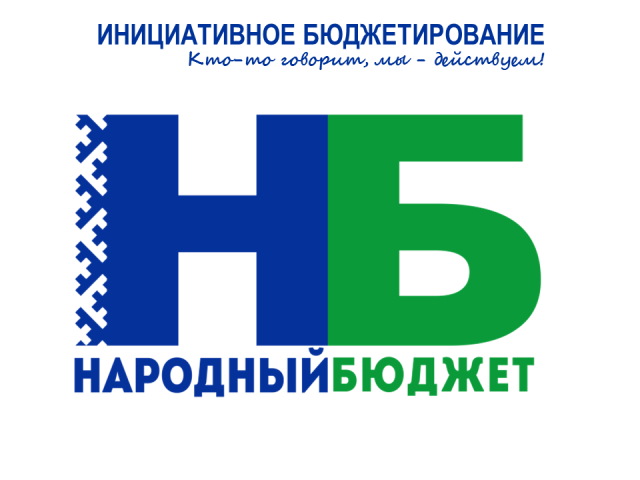 Требования к информационной кампании НБ-23-24В целях информирования жителей о реализации проекта «Народный бюджет» на официальном сайте муниципального образования должна быть размещена следующая информация:1. Муниципальные нормативные правовые акты о реализации НБ;2. Перечень проектов, прошедших отбор в 2020-2023 г.3. Контакты ответственных лиц за взаимодействие и консультирование жителей по участию в проекте.4. Информация об этапах и сроках реализации НБ.5. График проведения собрания и ответственные. Вкладка с вышеуказанной информацией должна быть размещена на главной странице сайта на видном месте и иметь название: «Народный бюджет». При отсутствии возможности размещения вкладки о проекте на главной странице сайта целесообразно разместить баннер с логотипом проекта, являющийся гиперссылкой для перехода на страницу о проекте.Все, что вы делаете по народным проектам, должно находить отражение на Ваших сайтах и официальных группах в социальных сетях!Найдите возможность проинформировать о каждом этапе проекта – от собрания до сдачи объекта!Задачи:- увлечь граждан идеей инициативного бюджетирования;- привлечь жителей к участию в очном собрании;- показать жителям социальный и экономический эффект от решения проблемы посредством НБ;- провести дополнительный сбор подписей в поддержку проекта.Ресурсы:- информационные стенды (объявления и плакаты в администрации, школах, домах культуры, ФАПах, магазинах и т.д.), листовки;- социальные сети: Вконтакте, Одноклассники, Фейсбук, Ютьюб и др.- официальные сайты органов местного самоуправления;- муниципальные средства массовой информации.- радио;- ТВ;- культурно-массовые мероприятия как в зданиях учреждений и организаций, так и на территории общественных пространств. Листовка-анонс собрания:- поздравьте людей с победой в отборе народных проектов 2023 г.;- что уже сделано в рамках НБ на территории; - место и время проведения собрания;- место сбора предварительных предложений; - контакты ответственного за проведение собрания; - хорошее, душевное обращение в листовках: «односельчане».Помощники:- инициативная группа;- активные граждане, лидеры общественного мнения, депутаты всех уровней, члены общественных организаций, общественные советы (помогут с фотографиями, с интервью с гражданами, с постами в соцсетях);- журналисты (расскажут о вашем проекте неформально).Техническое оборудование:-фотоаппарат, смартфон, видеокамера, принтер.Алгоритм действий:- заручитесь поддержкой активных граждан, членов инициативной группы (распределите обязанности, составьте график размещения информации в социальных сетях, тематику публикаций);- напишите письма об информационной поддержке в администрацию района, республиканские и районные СМИ;- присоединитесь к группе «Народный бюджет Республики Коми» в социальной сети ВКонтакте (https://vk.com/nb_rk) с целью оперативного транслирования вашей информации;- отправьте информационные письма лидерам общественного мнения, руководителям предприятий, местным активистам, депутатам, вывесите информационные письма в общественных местах;-пишите заметки, рассылайте их в СМИ, в районную администрацию, в пресс-службу правительства Республики Коми, публикуйте в социальных сетях, в группе «Народный бюджет Республики Коми».Форматы:- пресс-релизы об итогах НБ на территории;- опросы жителей;- общественная оценка реализуемых/реализованных народных проектов жителями муниципального образования;- специальные репортажи в формате сторителлинг (личный опыт граждан о том, как инициировал/участвовал в народном проекте, какую получил пользу от проекта), материалы, посвященные героям проектов НБ, на ТВ и в печатных СМИ;- актуальное интервью с представителями органов местного самоуправления, депутатов с приведением аналитики, свидетельствующей о положительных социальных и экономических эффектах от реализации проекта «Народный бюджет»;- презентация «Народный бюджет» в ГО/МР __________»;- подготовка видеоролика о лучших практиках НБ на территории муниципального образования;- инструмент публичной благодарности к спонсорам, ЮЛ, гражданам;- включение процедур НБ в крупные мероприятия (праздники, концерты);- материалы о проектах, реализованных в прошлые годы;- использование социальных сетей для сбора инициатив, проведения опроса, получения обратной связи и отзывов;- качественная фотосъемка всех этапов НБ и вовлеченности в них жителей. Для чего нужны фотографии?Фото объектов нужны:-	 для отчетности и получения дополнительного балла (!): в этом случае фото являются подтверждающим документом того, как было проведено собрание, сколько жителей в нем участвовало;-	 для СМИ: благодаря фотографиям, опубликованным в СМИ, большее количество людей узнает о проекте в целом и его возможностях;-	 для вдохновения участников и потенциальных инициаторов проектов: благодаря просмотрам фотографий жителей, участвующих в собрании, их активности, могут получить дополнительную мотивацию на участие.Какие фотографии нужны?1)  Общие массовые фото собраний. 2) Фото жителей в процессе обсуждения, предложения, комментирования, презентации проектов (крупным планом отдельные граждане в процессе выступления, чтобы было видно что публика активно участвует в собрании). 3) Факт голосования, подписи реестров.4) Участие в собрании депутатов разного уровня (в данном случае в названии фото необходимо указать ФИО депутата).  Требования к фото 1) Фото одного вида должно быть сделано с разных ракурсов – спереди, сзади, сбоку, а также разных планов – общий план, крупный план;2) Изображение на фото не должно быть размытым или мутным;3) Фотографируемый человек должен находиться в фокусе - быть достаточно резким, но при этом недопустимо чрезмерное увеличение резкости;4) Фотографируемый человек должен быть хорошо освещен и четко различим на фотографии;5) Фото не должно быть очень темным или, наоборот, засвеченным;6) Недопустимо наложение художественных эффектов и искажение действительности при фотообработке;7) На фотографиях не должно быть надписей, в том числе дат фотосъемки. Технические требования ко всем фотоФотографии должны быть цветными и в цифровом виде.Формат фотографий: JPEG Размер файла фотографии: одна фотография должна быть размером не менее 3 мб и не более 10 мб.